Diretoria de Planejamento Administração e Logística – DIPLAN Coordenação Geral de Gestão de Pessoas - CGGP Coordenação de Educação Corporativa – COEDUC Academia Nacionalde Biodiversidade – ACADEBIO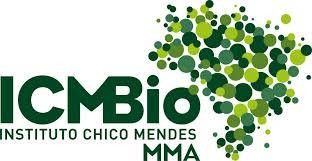 RELATÓRIO DE ATIVIDADES DE TUTORIARELATÓRIO DE ATIVIDADES DE TUTORIACURSO:TURMA:COORDENADOR(A):PONTO FOCAL:PERÍODO DO CURSO:TUTOR(A):PERÍODO DE REALIZAÇÃO DA TUTORIA:CARGA HORÁRIA DA TUTORIA:Orientações:Preencher o formulário diariamente com todas as atividades que foram realizadas, de acordo com o dia e horário trabalhados (não ultrapassando a carga horária total prevista para atividade de tutoria).Exemplo: Data 12/03/2019; Horário – 16h - 17h; Atividade – Criação do fórum XX. Atividade – Criação Orientação do aprendiz sobre XX. Atividade – Esclarecimento de dúvida do aprendiz XX sobre XX.Indicar no campo “observações” os tipos de intervenções utilizadas, as dificuldades ou melhorias necessárias para atendimento de cada situação.Até 5 dias úteis após o encerramento do curso, encaminhar o relatório para o coordenador do curso com as informações consolidadas de todas as atividades desempenhadas ao longo do curso.Orientações:Preencher o formulário diariamente com todas as atividades que foram realizadas, de acordo com o dia e horário trabalhados (não ultrapassando a carga horária total prevista para atividade de tutoria).Exemplo: Data 12/03/2019; Horário – 16h - 17h; Atividade – Criação do fórum XX. Atividade – Criação Orientação do aprendiz sobre XX. Atividade – Esclarecimento de dúvida do aprendiz XX sobre XX.Indicar no campo “observações” os tipos de intervenções utilizadas, as dificuldades ou melhorias necessárias para atendimento de cada situação.Até 5 dias úteis após o encerramento do curso, encaminhar o relatório para o coordenador do curso com as informações consolidadas de todas as atividades desempenhadas ao longo do curso.DATAHORÁRIOATIVIDADE(S) REALIZADA(S)OBSERVAÇÕESBREVE PARECER DO TUTORDescrever visão geral do andamento e aproveitamento da turma, com destaque a alguma situação que possa ter impactado no resultado.